“CONSULTORÍA PARA LA DETERMINACIÓN DEL MODELO DE PRESTACIÓN DE SERVICIOS Y ADMINISTRACIÓN POR PROCESOS PARA EL MUNICIPIO DEL DISTRITO METROPOLITANO DE QUITO”Historial de RevisionesPERFIL DEL PROYECTO.Entregable:Perfil del ProyectoFecha de elaboración:30/01/2017FechaVersiónDescripciónAutor30/01/201701Perfil del Proyecto
MRProcessiFecha: 15 de diciembre de 2016Fecha: 15 de diciembre de 2016Nombre del Proyecto: Determinación del Modelo de Prestación de Servicios y Administración por Procesos para el Municipio del Distrito Metropolitano de Quito.Nombre del Proyecto: Determinación del Modelo de Prestación de Servicios y Administración por Procesos para el Municipio del Distrito Metropolitano de Quito.Justificación.El artículo 90 del COOTAD, referente a las Atribuciones del Alcalde, indica en su literal g) “Decidir el Modelo de gestión administrativa mediante el cual deben ejecutarse el plan metropolitano de desarrollo y el de ordenamiento territorial, los planes de urbanismo y las correspondientes obras públicas.” La Ley Orgánica de Régimen del Distrito Metropolitano de Quito, en sus artículos 10 y 18, dispone: “Art. 10.- ATRIBUCIONES DEL ALCALDE METROPOLITANO.- El Alcalde es el Jefe de la Administración Distrital. Tiene las atribuciones previstas en esta ley y las de los Alcaldes cantonales, conforme a las disposiciones legales vigentes. Podrá delegar las facultades y atribuciones que le corresponden como Jefe de la Administración, al Administrador General, a los Administradores Zonales y a los Directores Generales en el ámbito de su respectiva competencia. De conformidad a lo que establece la Resolución Administrativa 0002 del 07 de agosto de 2009 en su artículo N°18.- le corresponde a la Secretaría General de Planificación, además de otras funciones otorgadas por la legislación vigente… “coadyuvará al adecuado y sostenido desarrollo institucional del gobierno metropolitano a través de la creación de herramientas de gestión pública que potencien su eficiencia y eficacia así como la calidad y calidez en los servicios públicos”....Adicionalmente, según se manifiesta en la Resolución No. A0010 en su artículo 14, numeral 1, dispone: “Encárguese a la Secretaría General de Planificación y a la Administración General, la continuación del proceso de reestructuración y racionalización integral del Municipio del Distrito Metropolitano de Quito, en sus aspectos orgánico funcionales, procesos y medios, sin que el proceso se paralice de modo alguno el servicio a la colectividad.” De acuerdo a lo que antecede, la Secretaría General de Planificación del Municipio del Distrito Metropolitano de Quito es la dependencia encargada de definir y poner en funcionamiento las metodologías y mecanismos de planificación, seguimiento, generación de información y mejoramiento continuo de procesos con alcance municipal. Por lo dicho y conforme su ámbito de acción; según la Disposición General Cuarta de la Resolución No. A012 del 03 de junio de 2015, emitida por el Señor Alcalde Metropolitano, se encarga a laSecretaría General de Planificación, presentar una propuesta preliminar sobre la optimización institucional de la estructura orgánica central del Municipio del Distrito Metropolitano de Quito que responda al Plan Metropolitano de Desarrollo y Ordenamiento Territorial 2015-2025 y su respectivo Modelo de Gestión, en base a una propuesta de integración basada en competencias de las Empresas Públicas Metropolitanas, Fundaciones, Corporaciones e Institutos. Conforme los antecedentes expuestos, al momento se realizó una consultoría con la Empresa PWC Asesores Empresariales Cía. Ltda., cuyo objeto es la determinación de mecanismos de desarrollo institucional a través de la optimización de la estructura organizacional del MDMQ, elaboración del Estatuto Orgánico Funcional e integración de las dependencias municipales autónomas y no autónomas al modelo integral de gestión municipal. En consideración de la propuesta realizada por la mencionada consultoría; uno de los pilares de gestión esenciales en el Modelo de Integración propuesto para la gestión municipal es el relacionado con el fortalecimiento de la gestión interna del Municipio y de sus Entidades Adscritas en relación a los siguientes dos componentes: 1.Direccionamiento Estratégico 2. Relacionamiento. Por lo cual con el fin de dar cumplimiento y continuidad al proyecto de fortalecimiento y optimización institucional antes mencionada; el objeto de esta consultoría se fundamenta en el fortalecimiento de las capacidades internas de las entidades que conforman la municipalidad generando orden y eficiencia respecto a la provisión de servicios y productos de calidad hacia la ciudadanía.Justificación.El artículo 90 del COOTAD, referente a las Atribuciones del Alcalde, indica en su literal g) “Decidir el Modelo de gestión administrativa mediante el cual deben ejecutarse el plan metropolitano de desarrollo y el de ordenamiento territorial, los planes de urbanismo y las correspondientes obras públicas.” La Ley Orgánica de Régimen del Distrito Metropolitano de Quito, en sus artículos 10 y 18, dispone: “Art. 10.- ATRIBUCIONES DEL ALCALDE METROPOLITANO.- El Alcalde es el Jefe de la Administración Distrital. Tiene las atribuciones previstas en esta ley y las de los Alcaldes cantonales, conforme a las disposiciones legales vigentes. Podrá delegar las facultades y atribuciones que le corresponden como Jefe de la Administración, al Administrador General, a los Administradores Zonales y a los Directores Generales en el ámbito de su respectiva competencia. De conformidad a lo que establece la Resolución Administrativa 0002 del 07 de agosto de 2009 en su artículo N°18.- le corresponde a la Secretaría General de Planificación, además de otras funciones otorgadas por la legislación vigente… “coadyuvará al adecuado y sostenido desarrollo institucional del gobierno metropolitano a través de la creación de herramientas de gestión pública que potencien su eficiencia y eficacia así como la calidad y calidez en los servicios públicos”....Adicionalmente, según se manifiesta en la Resolución No. A0010 en su artículo 14, numeral 1, dispone: “Encárguese a la Secretaría General de Planificación y a la Administración General, la continuación del proceso de reestructuración y racionalización integral del Municipio del Distrito Metropolitano de Quito, en sus aspectos orgánico funcionales, procesos y medios, sin que el proceso se paralice de modo alguno el servicio a la colectividad.” De acuerdo a lo que antecede, la Secretaría General de Planificación del Municipio del Distrito Metropolitano de Quito es la dependencia encargada de definir y poner en funcionamiento las metodologías y mecanismos de planificación, seguimiento, generación de información y mejoramiento continuo de procesos con alcance municipal. Por lo dicho y conforme su ámbito de acción; según la Disposición General Cuarta de la Resolución No. A012 del 03 de junio de 2015, emitida por el Señor Alcalde Metropolitano, se encarga a laSecretaría General de Planificación, presentar una propuesta preliminar sobre la optimización institucional de la estructura orgánica central del Municipio del Distrito Metropolitano de Quito que responda al Plan Metropolitano de Desarrollo y Ordenamiento Territorial 2015-2025 y su respectivo Modelo de Gestión, en base a una propuesta de integración basada en competencias de las Empresas Públicas Metropolitanas, Fundaciones, Corporaciones e Institutos. Conforme los antecedentes expuestos, al momento se realizó una consultoría con la Empresa PWC Asesores Empresariales Cía. Ltda., cuyo objeto es la determinación de mecanismos de desarrollo institucional a través de la optimización de la estructura organizacional del MDMQ, elaboración del Estatuto Orgánico Funcional e integración de las dependencias municipales autónomas y no autónomas al modelo integral de gestión municipal. En consideración de la propuesta realizada por la mencionada consultoría; uno de los pilares de gestión esenciales en el Modelo de Integración propuesto para la gestión municipal es el relacionado con el fortalecimiento de la gestión interna del Municipio y de sus Entidades Adscritas en relación a los siguientes dos componentes: 1.Direccionamiento Estratégico 2. Relacionamiento. Por lo cual con el fin de dar cumplimiento y continuidad al proyecto de fortalecimiento y optimización institucional antes mencionada; el objeto de esta consultoría se fundamenta en el fortalecimiento de las capacidades internas de las entidades que conforman la municipalidad generando orden y eficiencia respecto a la provisión de servicios y productos de calidad hacia la ciudadanía.Justificación.El artículo 90 del COOTAD, referente a las Atribuciones del Alcalde, indica en su literal g) “Decidir el Modelo de gestión administrativa mediante el cual deben ejecutarse el plan metropolitano de desarrollo y el de ordenamiento territorial, los planes de urbanismo y las correspondientes obras públicas.” La Ley Orgánica de Régimen del Distrito Metropolitano de Quito, en sus artículos 10 y 18, dispone: “Art. 10.- ATRIBUCIONES DEL ALCALDE METROPOLITANO.- El Alcalde es el Jefe de la Administración Distrital. Tiene las atribuciones previstas en esta ley y las de los Alcaldes cantonales, conforme a las disposiciones legales vigentes. Podrá delegar las facultades y atribuciones que le corresponden como Jefe de la Administración, al Administrador General, a los Administradores Zonales y a los Directores Generales en el ámbito de su respectiva competencia. De conformidad a lo que establece la Resolución Administrativa 0002 del 07 de agosto de 2009 en su artículo N°18.- le corresponde a la Secretaría General de Planificación, además de otras funciones otorgadas por la legislación vigente… “coadyuvará al adecuado y sostenido desarrollo institucional del gobierno metropolitano a través de la creación de herramientas de gestión pública que potencien su eficiencia y eficacia así como la calidad y calidez en los servicios públicos”....Adicionalmente, según se manifiesta en la Resolución No. A0010 en su artículo 14, numeral 1, dispone: “Encárguese a la Secretaría General de Planificación y a la Administración General, la continuación del proceso de reestructuración y racionalización integral del Municipio del Distrito Metropolitano de Quito, en sus aspectos orgánico funcionales, procesos y medios, sin que el proceso se paralice de modo alguno el servicio a la colectividad.” De acuerdo a lo que antecede, la Secretaría General de Planificación del Municipio del Distrito Metropolitano de Quito es la dependencia encargada de definir y poner en funcionamiento las metodologías y mecanismos de planificación, seguimiento, generación de información y mejoramiento continuo de procesos con alcance municipal. Por lo dicho y conforme su ámbito de acción; según la Disposición General Cuarta de la Resolución No. A012 del 03 de junio de 2015, emitida por el Señor Alcalde Metropolitano, se encarga a laSecretaría General de Planificación, presentar una propuesta preliminar sobre la optimización institucional de la estructura orgánica central del Municipio del Distrito Metropolitano de Quito que responda al Plan Metropolitano de Desarrollo y Ordenamiento Territorial 2015-2025 y su respectivo Modelo de Gestión, en base a una propuesta de integración basada en competencias de las Empresas Públicas Metropolitanas, Fundaciones, Corporaciones e Institutos. Conforme los antecedentes expuestos, al momento se realizó una consultoría con la Empresa PWC Asesores Empresariales Cía. Ltda., cuyo objeto es la determinación de mecanismos de desarrollo institucional a través de la optimización de la estructura organizacional del MDMQ, elaboración del Estatuto Orgánico Funcional e integración de las dependencias municipales autónomas y no autónomas al modelo integral de gestión municipal. En consideración de la propuesta realizada por la mencionada consultoría; uno de los pilares de gestión esenciales en el Modelo de Integración propuesto para la gestión municipal es el relacionado con el fortalecimiento de la gestión interna del Municipio y de sus Entidades Adscritas en relación a los siguientes dos componentes: 1.Direccionamiento Estratégico 2. Relacionamiento. Por lo cual con el fin de dar cumplimiento y continuidad al proyecto de fortalecimiento y optimización institucional antes mencionada; el objeto de esta consultoría se fundamenta en el fortalecimiento de las capacidades internas de las entidades que conforman la municipalidad generando orden y eficiencia respecto a la provisión de servicios y productos de calidad hacia la ciudadanía.Justificación.El artículo 90 del COOTAD, referente a las Atribuciones del Alcalde, indica en su literal g) “Decidir el Modelo de gestión administrativa mediante el cual deben ejecutarse el plan metropolitano de desarrollo y el de ordenamiento territorial, los planes de urbanismo y las correspondientes obras públicas.” La Ley Orgánica de Régimen del Distrito Metropolitano de Quito, en sus artículos 10 y 18, dispone: “Art. 10.- ATRIBUCIONES DEL ALCALDE METROPOLITANO.- El Alcalde es el Jefe de la Administración Distrital. Tiene las atribuciones previstas en esta ley y las de los Alcaldes cantonales, conforme a las disposiciones legales vigentes. Podrá delegar las facultades y atribuciones que le corresponden como Jefe de la Administración, al Administrador General, a los Administradores Zonales y a los Directores Generales en el ámbito de su respectiva competencia. De conformidad a lo que establece la Resolución Administrativa 0002 del 07 de agosto de 2009 en su artículo N°18.- le corresponde a la Secretaría General de Planificación, además de otras funciones otorgadas por la legislación vigente… “coadyuvará al adecuado y sostenido desarrollo institucional del gobierno metropolitano a través de la creación de herramientas de gestión pública que potencien su eficiencia y eficacia así como la calidad y calidez en los servicios públicos”....Adicionalmente, según se manifiesta en la Resolución No. A0010 en su artículo 14, numeral 1, dispone: “Encárguese a la Secretaría General de Planificación y a la Administración General, la continuación del proceso de reestructuración y racionalización integral del Municipio del Distrito Metropolitano de Quito, en sus aspectos orgánico funcionales, procesos y medios, sin que el proceso se paralice de modo alguno el servicio a la colectividad.” De acuerdo a lo que antecede, la Secretaría General de Planificación del Municipio del Distrito Metropolitano de Quito es la dependencia encargada de definir y poner en funcionamiento las metodologías y mecanismos de planificación, seguimiento, generación de información y mejoramiento continuo de procesos con alcance municipal. Por lo dicho y conforme su ámbito de acción; según la Disposición General Cuarta de la Resolución No. A012 del 03 de junio de 2015, emitida por el Señor Alcalde Metropolitano, se encarga a laSecretaría General de Planificación, presentar una propuesta preliminar sobre la optimización institucional de la estructura orgánica central del Municipio del Distrito Metropolitano de Quito que responda al Plan Metropolitano de Desarrollo y Ordenamiento Territorial 2015-2025 y su respectivo Modelo de Gestión, en base a una propuesta de integración basada en competencias de las Empresas Públicas Metropolitanas, Fundaciones, Corporaciones e Institutos. Conforme los antecedentes expuestos, al momento se realizó una consultoría con la Empresa PWC Asesores Empresariales Cía. Ltda., cuyo objeto es la determinación de mecanismos de desarrollo institucional a través de la optimización de la estructura organizacional del MDMQ, elaboración del Estatuto Orgánico Funcional e integración de las dependencias municipales autónomas y no autónomas al modelo integral de gestión municipal. En consideración de la propuesta realizada por la mencionada consultoría; uno de los pilares de gestión esenciales en el Modelo de Integración propuesto para la gestión municipal es el relacionado con el fortalecimiento de la gestión interna del Municipio y de sus Entidades Adscritas en relación a los siguientes dos componentes: 1.Direccionamiento Estratégico 2. Relacionamiento. Por lo cual con el fin de dar cumplimiento y continuidad al proyecto de fortalecimiento y optimización institucional antes mencionada; el objeto de esta consultoría se fundamenta en el fortalecimiento de las capacidades internas de las entidades que conforman la municipalidad generando orden y eficiencia respecto a la provisión de servicios y productos de calidad hacia la ciudadanía.Objetivos.Objetivo General: Implementar la gestión por servicios y administración por procesos en el Municipio del Distrito Metropolitano de Quito, alineada a las necesidades de los usuarios internos y externos; que permita aplicar de forma integral y sistémica políticas y acciones con sus respectivos planes de mejora, que garanticen el cumplimiento de su misión y apoyen efectivamente al logro de los objetivos, competencias institucionales y la aplicación de los controles pertinentes. Objetivos Específicos:Definir el Modelo de Prestación de Servicios y Administración por Procesos para el Municipio del Distrito Metropolitano de Quito y sus entidades adscritas.Definir la norma técnica y metodología del Modelo de Prestación de Servicios y Administración por Procesos.Optimizar y estandarizar procesos adjetivos priorizados.Realizar el análisis y mejoramiento de los procesos sustantivos de servicios priorizados.Objetivos.Objetivo General: Implementar la gestión por servicios y administración por procesos en el Municipio del Distrito Metropolitano de Quito, alineada a las necesidades de los usuarios internos y externos; que permita aplicar de forma integral y sistémica políticas y acciones con sus respectivos planes de mejora, que garanticen el cumplimiento de su misión y apoyen efectivamente al logro de los objetivos, competencias institucionales y la aplicación de los controles pertinentes. Objetivos Específicos:Definir el Modelo de Prestación de Servicios y Administración por Procesos para el Municipio del Distrito Metropolitano de Quito y sus entidades adscritas.Definir la norma técnica y metodología del Modelo de Prestación de Servicios y Administración por Procesos.Optimizar y estandarizar procesos adjetivos priorizados.Realizar el análisis y mejoramiento de los procesos sustantivos de servicios priorizados.Objetivos.Objetivo General: Implementar la gestión por servicios y administración por procesos en el Municipio del Distrito Metropolitano de Quito, alineada a las necesidades de los usuarios internos y externos; que permita aplicar de forma integral y sistémica políticas y acciones con sus respectivos planes de mejora, que garanticen el cumplimiento de su misión y apoyen efectivamente al logro de los objetivos, competencias institucionales y la aplicación de los controles pertinentes. Objetivos Específicos:Definir el Modelo de Prestación de Servicios y Administración por Procesos para el Municipio del Distrito Metropolitano de Quito y sus entidades adscritas.Definir la norma técnica y metodología del Modelo de Prestación de Servicios y Administración por Procesos.Optimizar y estandarizar procesos adjetivos priorizados.Realizar el análisis y mejoramiento de los procesos sustantivos de servicios priorizados.Criterios de éxito.- Asistencia a los talleres impartidos por la consultora y reuniones de trabajo convocadas de acuerdo al plan del proyecto.-Se debe respetar los tiempos establecidos para la entrega, revisión y corrección de observaciones de los entregables.- Respetar los canales de comunicación establecidos en el plan de comunicación.- La implementación de las mejoras realizadas como producto de la consultoría.- Desarrollo del plan de pagos de acuerdo al flujo establecido en el contrato.- El equipo de trabajo y la contra parte deberá regirse por los planes aceptados en este proyecto.Perfil del Proyecto.Implementación del Modelo de Prestación de Servicios y Administración por Procesos que conlleva su ejecución en las siguientes fases:Fase 1.- Gestión del proyecto: Esta fase incluye la planificación del proyecto, incluyendo la definición del plan de trabajo y la metodología a utilizar. De igual manera incluye el plan de capacitación y transferencia del conocimiento a la contraparte de la Municipalidad.Fase 2.- Establecimiento del Modelo de Prestación de Servicios y Administración por Procesos: Esta fase incluye la determinación del modelo de prestación de servicios y administración por procesos para el Municipio del Distrito Metropolitano de Quito y sus entidades adscritas. Abarca la definición del portafolio de servicios y establecer la cadena de valor y mapa de procesos del Municipio del Distrito Metropolitano de Quito.Fase 3.- Definición de instrumentos normativos: Proveer lineamientos técnicos a través de la construcción de la norma técnica y su respectiva metodología considerando mejores prácticas nacionales e internacionales.Fase 4.- Optimización y estandarización de procesos adjetivos: Para esta fase se priorizarán cuatro procesos adjetivos con lo cual se viabilizará una mejor gestión interna y permitirá agilidad en la prestación de los servicios que se brindan a la ciudadanía.Fase 5.- Mejoramiento de servicios: Identificación de procesos relacionados con tres servicios priorizados, realizar la mejora a corto y largo plazo incluyendo su propuesta de automatización. La propuesta de automatización de estos servicios permitirán plasmar todo el mejoramiento realizado en documentos que viabilizarán la transición de un servicio ejecutado manualmente a un servicio virtualizado y publicado para utilización del ciudadano en la web. Esto permitirá tener beneficios directos para la ciudadanía incluyendo reducción de costos ocasionados por: transporte hacia el lugar de prestación del trámite, tiempo empleado físicamente en la ejecución del trámite, tiempos de cola esperando su turno, costos de compra de especies, e incluso evasión de tramitadores y corrupción.Fase 6.- Cierre del proyecto: Elaboración del informe y presentación de resultados finales.Actividades esenciales del proyecto:Ejecutar un taller de lanzamiento del proyecto, en donde se socializará la metodología y herramientas a utilizar durante la ejecución del proyecto.Recolectar requisitos para la planificación del proyecto.Planificar el proyecto y establecer la metodología para la ejecución del mismo.Capacitar al personal responsable del Municipio del Distrito Metropolitano de Quito.Realizar la recolección de información para obtener un diagnóstico claro de los servicios y procesos que presta el Municipio del Distrito Metropolitano de Quito.Preparar y ejecutar talleres estructurados con la finalidad de realizar el levantamiento y análisis de la información. Los talleres también se ejecutarán con la finalidad de obtener las aprobaciones de los servicios y procesos mejorados propuestos.Investigar mejores prácticas para definir el mejor modelo de prestación de servicios y administración por procesos adaptado a la realidad del Municipio del Distrito Metropolitano de Quito.Definir requerimientos tecnológicos y reglas de negocio para establecer propuestas de automatización de los procesos y servicios.Metas a conseguir:Enfoque: El enfoque de la metodología se fundamentará en la identificación, priorización y mejoramiento continuo de Servicios y Procesos con la finalidad de incrementar la eficiencia, eficacia y satisfacción del ciudadano.Alcance:Definición de instrumentos normativos para la Prestación de Servicios y Administración por Procesos en el Municipio del Distrito Metropolitano de Quito.Modelo para la Prestación de Servicios y Administración por Procesos.Priorización, mejoramiento y propuesta de automatización de cuatro (4) procesos adjetivos.Priorización, mejoramiento y propuesta de automatización de tres (3) servicios.Metodología de trabajo:MRProcessi, aplicará una metodología fundamentada en la identificación de Servicios y Procesos, para realizar una priorización de los mismos y poder mejorarlos y estructurar una propuesta de automatización con la finalidad de incrementar la eficiencia y eficacia operacional del Municipio, con enfoque en la satisfacción del ciudadano.Perfil del Proyecto.Implementación del Modelo de Prestación de Servicios y Administración por Procesos que conlleva su ejecución en las siguientes fases:Fase 1.- Gestión del proyecto: Esta fase incluye la planificación del proyecto, incluyendo la definición del plan de trabajo y la metodología a utilizar. De igual manera incluye el plan de capacitación y transferencia del conocimiento a la contraparte de la Municipalidad.Fase 2.- Establecimiento del Modelo de Prestación de Servicios y Administración por Procesos: Esta fase incluye la determinación del modelo de prestación de servicios y administración por procesos para el Municipio del Distrito Metropolitano de Quito y sus entidades adscritas. Abarca la definición del portafolio de servicios y establecer la cadena de valor y mapa de procesos del Municipio del Distrito Metropolitano de Quito.Fase 3.- Definición de instrumentos normativos: Proveer lineamientos técnicos a través de la construcción de la norma técnica y su respectiva metodología considerando mejores prácticas nacionales e internacionales.Fase 4.- Optimización y estandarización de procesos adjetivos: Para esta fase se priorizarán cuatro procesos adjetivos con lo cual se viabilizará una mejor gestión interna y permitirá agilidad en la prestación de los servicios que se brindan a la ciudadanía.Fase 5.- Mejoramiento de servicios: Identificación de procesos relacionados con tres servicios priorizados, realizar la mejora a corto y largo plazo incluyendo su propuesta de automatización. La propuesta de automatización de estos servicios permitirán plasmar todo el mejoramiento realizado en documentos que viabilizarán la transición de un servicio ejecutado manualmente a un servicio virtualizado y publicado para utilización del ciudadano en la web. Esto permitirá tener beneficios directos para la ciudadanía incluyendo reducción de costos ocasionados por: transporte hacia el lugar de prestación del trámite, tiempo empleado físicamente en la ejecución del trámite, tiempos de cola esperando su turno, costos de compra de especies, e incluso evasión de tramitadores y corrupción.Fase 6.- Cierre del proyecto: Elaboración del informe y presentación de resultados finales.Actividades esenciales del proyecto:Ejecutar un taller de lanzamiento del proyecto, en donde se socializará la metodología y herramientas a utilizar durante la ejecución del proyecto.Recolectar requisitos para la planificación del proyecto.Planificar el proyecto y establecer la metodología para la ejecución del mismo.Capacitar al personal responsable del Municipio del Distrito Metropolitano de Quito.Realizar la recolección de información para obtener un diagnóstico claro de los servicios y procesos que presta el Municipio del Distrito Metropolitano de Quito.Preparar y ejecutar talleres estructurados con la finalidad de realizar el levantamiento y análisis de la información. Los talleres también se ejecutarán con la finalidad de obtener las aprobaciones de los servicios y procesos mejorados propuestos.Investigar mejores prácticas para definir el mejor modelo de prestación de servicios y administración por procesos adaptado a la realidad del Municipio del Distrito Metropolitano de Quito.Definir requerimientos tecnológicos y reglas de negocio para establecer propuestas de automatización de los procesos y servicios.Metas a conseguir:Enfoque: El enfoque de la metodología se fundamentará en la identificación, priorización y mejoramiento continuo de Servicios y Procesos con la finalidad de incrementar la eficiencia, eficacia y satisfacción del ciudadano.Alcance:Definición de instrumentos normativos para la Prestación de Servicios y Administración por Procesos en el Municipio del Distrito Metropolitano de Quito.Modelo para la Prestación de Servicios y Administración por Procesos.Priorización, mejoramiento y propuesta de automatización de cuatro (4) procesos adjetivos.Priorización, mejoramiento y propuesta de automatización de tres (3) servicios.Metodología de trabajo:MRProcessi, aplicará una metodología fundamentada en la identificación de Servicios y Procesos, para realizar una priorización de los mismos y poder mejorarlos y estructurar una propuesta de automatización con la finalidad de incrementar la eficiencia y eficacia operacional del Municipio, con enfoque en la satisfacción del ciudadano.Perfil del Proyecto.Implementación del Modelo de Prestación de Servicios y Administración por Procesos que conlleva su ejecución en las siguientes fases:Fase 1.- Gestión del proyecto: Esta fase incluye la planificación del proyecto, incluyendo la definición del plan de trabajo y la metodología a utilizar. De igual manera incluye el plan de capacitación y transferencia del conocimiento a la contraparte de la Municipalidad.Fase 2.- Establecimiento del Modelo de Prestación de Servicios y Administración por Procesos: Esta fase incluye la determinación del modelo de prestación de servicios y administración por procesos para el Municipio del Distrito Metropolitano de Quito y sus entidades adscritas. Abarca la definición del portafolio de servicios y establecer la cadena de valor y mapa de procesos del Municipio del Distrito Metropolitano de Quito.Fase 3.- Definición de instrumentos normativos: Proveer lineamientos técnicos a través de la construcción de la norma técnica y su respectiva metodología considerando mejores prácticas nacionales e internacionales.Fase 4.- Optimización y estandarización de procesos adjetivos: Para esta fase se priorizarán cuatro procesos adjetivos con lo cual se viabilizará una mejor gestión interna y permitirá agilidad en la prestación de los servicios que se brindan a la ciudadanía.Fase 5.- Mejoramiento de servicios: Identificación de procesos relacionados con tres servicios priorizados, realizar la mejora a corto y largo plazo incluyendo su propuesta de automatización. La propuesta de automatización de estos servicios permitirán plasmar todo el mejoramiento realizado en documentos que viabilizarán la transición de un servicio ejecutado manualmente a un servicio virtualizado y publicado para utilización del ciudadano en la web. Esto permitirá tener beneficios directos para la ciudadanía incluyendo reducción de costos ocasionados por: transporte hacia el lugar de prestación del trámite, tiempo empleado físicamente en la ejecución del trámite, tiempos de cola esperando su turno, costos de compra de especies, e incluso evasión de tramitadores y corrupción.Fase 6.- Cierre del proyecto: Elaboración del informe y presentación de resultados finales.Actividades esenciales del proyecto:Ejecutar un taller de lanzamiento del proyecto, en donde se socializará la metodología y herramientas a utilizar durante la ejecución del proyecto.Recolectar requisitos para la planificación del proyecto.Planificar el proyecto y establecer la metodología para la ejecución del mismo.Capacitar al personal responsable del Municipio del Distrito Metropolitano de Quito.Realizar la recolección de información para obtener un diagnóstico claro de los servicios y procesos que presta el Municipio del Distrito Metropolitano de Quito.Preparar y ejecutar talleres estructurados con la finalidad de realizar el levantamiento y análisis de la información. Los talleres también se ejecutarán con la finalidad de obtener las aprobaciones de los servicios y procesos mejorados propuestos.Investigar mejores prácticas para definir el mejor modelo de prestación de servicios y administración por procesos adaptado a la realidad del Municipio del Distrito Metropolitano de Quito.Definir requerimientos tecnológicos y reglas de negocio para establecer propuestas de automatización de los procesos y servicios.Metas a conseguir:Enfoque: El enfoque de la metodología se fundamentará en la identificación, priorización y mejoramiento continuo de Servicios y Procesos con la finalidad de incrementar la eficiencia, eficacia y satisfacción del ciudadano.Alcance:Definición de instrumentos normativos para la Prestación de Servicios y Administración por Procesos en el Municipio del Distrito Metropolitano de Quito.Modelo para la Prestación de Servicios y Administración por Procesos.Priorización, mejoramiento y propuesta de automatización de cuatro (4) procesos adjetivos.Priorización, mejoramiento y propuesta de automatización de tres (3) servicios.Metodología de trabajo:MRProcessi, aplicará una metodología fundamentada en la identificación de Servicios y Procesos, para realizar una priorización de los mismos y poder mejorarlos y estructurar una propuesta de automatización con la finalidad de incrementar la eficiencia y eficacia operacional del Municipio, con enfoque en la satisfacción del ciudadano.Perfil del Proyecto.Implementación del Modelo de Prestación de Servicios y Administración por Procesos que conlleva su ejecución en las siguientes fases:Fase 1.- Gestión del proyecto: Esta fase incluye la planificación del proyecto, incluyendo la definición del plan de trabajo y la metodología a utilizar. De igual manera incluye el plan de capacitación y transferencia del conocimiento a la contraparte de la Municipalidad.Fase 2.- Establecimiento del Modelo de Prestación de Servicios y Administración por Procesos: Esta fase incluye la determinación del modelo de prestación de servicios y administración por procesos para el Municipio del Distrito Metropolitano de Quito y sus entidades adscritas. Abarca la definición del portafolio de servicios y establecer la cadena de valor y mapa de procesos del Municipio del Distrito Metropolitano de Quito.Fase 3.- Definición de instrumentos normativos: Proveer lineamientos técnicos a través de la construcción de la norma técnica y su respectiva metodología considerando mejores prácticas nacionales e internacionales.Fase 4.- Optimización y estandarización de procesos adjetivos: Para esta fase se priorizarán cuatro procesos adjetivos con lo cual se viabilizará una mejor gestión interna y permitirá agilidad en la prestación de los servicios que se brindan a la ciudadanía.Fase 5.- Mejoramiento de servicios: Identificación de procesos relacionados con tres servicios priorizados, realizar la mejora a corto y largo plazo incluyendo su propuesta de automatización. La propuesta de automatización de estos servicios permitirán plasmar todo el mejoramiento realizado en documentos que viabilizarán la transición de un servicio ejecutado manualmente a un servicio virtualizado y publicado para utilización del ciudadano en la web. Esto permitirá tener beneficios directos para la ciudadanía incluyendo reducción de costos ocasionados por: transporte hacia el lugar de prestación del trámite, tiempo empleado físicamente en la ejecución del trámite, tiempos de cola esperando su turno, costos de compra de especies, e incluso evasión de tramitadores y corrupción.Fase 6.- Cierre del proyecto: Elaboración del informe y presentación de resultados finales.Actividades esenciales del proyecto:Ejecutar un taller de lanzamiento del proyecto, en donde se socializará la metodología y herramientas a utilizar durante la ejecución del proyecto.Recolectar requisitos para la planificación del proyecto.Planificar el proyecto y establecer la metodología para la ejecución del mismo.Capacitar al personal responsable del Municipio del Distrito Metropolitano de Quito.Realizar la recolección de información para obtener un diagnóstico claro de los servicios y procesos que presta el Municipio del Distrito Metropolitano de Quito.Preparar y ejecutar talleres estructurados con la finalidad de realizar el levantamiento y análisis de la información. Los talleres también se ejecutarán con la finalidad de obtener las aprobaciones de los servicios y procesos mejorados propuestos.Investigar mejores prácticas para definir el mejor modelo de prestación de servicios y administración por procesos adaptado a la realidad del Municipio del Distrito Metropolitano de Quito.Definir requerimientos tecnológicos y reglas de negocio para establecer propuestas de automatización de los procesos y servicios.Metas a conseguir:Enfoque: El enfoque de la metodología se fundamentará en la identificación, priorización y mejoramiento continuo de Servicios y Procesos con la finalidad de incrementar la eficiencia, eficacia y satisfacción del ciudadano.Alcance:Definición de instrumentos normativos para la Prestación de Servicios y Administración por Procesos en el Municipio del Distrito Metropolitano de Quito.Modelo para la Prestación de Servicios y Administración por Procesos.Priorización, mejoramiento y propuesta de automatización de cuatro (4) procesos adjetivos.Priorización, mejoramiento y propuesta de automatización de tres (3) servicios.Metodología de trabajo:MRProcessi, aplicará una metodología fundamentada en la identificación de Servicios y Procesos, para realizar una priorización de los mismos y poder mejorarlos y estructurar una propuesta de automatización con la finalidad de incrementar la eficiencia y eficacia operacional del Municipio, con enfoque en la satisfacción del ciudadano.Principales interesados.Patrocinador del proyecto de parte del Municipio del Distrito Metropolitano de Quito, sus entidades adscritas y el equipo de gestión y ejecución del proyecto. Adicionalmente, el impacto a largo plazo de este proyecto tendrá repercusiones positivas en la imagen y gestión de la máxima autoridad del Municipio.Principales interesados.Patrocinador del proyecto de parte del Municipio del Distrito Metropolitano de Quito, sus entidades adscritas y el equipo de gestión y ejecución del proyecto. Adicionalmente, el impacto a largo plazo de este proyecto tendrá repercusiones positivas en la imagen y gestión de la máxima autoridad del Municipio.Principales interesados.Patrocinador del proyecto de parte del Municipio del Distrito Metropolitano de Quito, sus entidades adscritas y el equipo de gestión y ejecución del proyecto. Adicionalmente, el impacto a largo plazo de este proyecto tendrá repercusiones positivas en la imagen y gestión de la máxima autoridad del Municipio.Principales interesados.Patrocinador del proyecto de parte del Municipio del Distrito Metropolitano de Quito, sus entidades adscritas y el equipo de gestión y ejecución del proyecto. Adicionalmente, el impacto a largo plazo de este proyecto tendrá repercusiones positivas en la imagen y gestión de la máxima autoridad del Municipio.Requisitos generales y restricciones.Tiempo: 120 díasPresupuesto: $148,000.00Alcance: Según lo estipulado en los documentos habilitantes para el contrato.Espacio Físico: Se ejecutará el proyecto tanto en las instalaciones de la Consultora como en las instalaciones provistas por el Municipio del Distrito Metropolitano de Quito cuando aplique. La utilización de los espacios físicos será determinada conforme la naturaleza de actividades que se llevarán a cabo, tomando en cuenta que todos los talleres de capacitación, levantamiento y validación se realizarán en las instalaciones del contratante, lo cual incluirá la logística y el aseguramiento de asistencia de las personas convocadas.Requisitos generales y restricciones.Tiempo: 120 díasPresupuesto: $148,000.00Alcance: Según lo estipulado en los documentos habilitantes para el contrato.Espacio Físico: Se ejecutará el proyecto tanto en las instalaciones de la Consultora como en las instalaciones provistas por el Municipio del Distrito Metropolitano de Quito cuando aplique. La utilización de los espacios físicos será determinada conforme la naturaleza de actividades que se llevarán a cabo, tomando en cuenta que todos los talleres de capacitación, levantamiento y validación se realizarán en las instalaciones del contratante, lo cual incluirá la logística y el aseguramiento de asistencia de las personas convocadas.Requisitos generales y restricciones.Tiempo: 120 díasPresupuesto: $148,000.00Alcance: Según lo estipulado en los documentos habilitantes para el contrato.Espacio Físico: Se ejecutará el proyecto tanto en las instalaciones de la Consultora como en las instalaciones provistas por el Municipio del Distrito Metropolitano de Quito cuando aplique. La utilización de los espacios físicos será determinada conforme la naturaleza de actividades que se llevarán a cabo, tomando en cuenta que todos los talleres de capacitación, levantamiento y validación se realizarán en las instalaciones del contratante, lo cual incluirá la logística y el aseguramiento de asistencia de las personas convocadas.Requisitos generales y restricciones.Tiempo: 120 díasPresupuesto: $148,000.00Alcance: Según lo estipulado en los documentos habilitantes para el contrato.Espacio Físico: Se ejecutará el proyecto tanto en las instalaciones de la Consultora como en las instalaciones provistas por el Municipio del Distrito Metropolitano de Quito cuando aplique. La utilización de los espacios físicos será determinada conforme la naturaleza de actividades que se llevarán a cabo, tomando en cuenta que todos los talleres de capacitación, levantamiento y validación se realizarán en las instalaciones del contratante, lo cual incluirá la logística y el aseguramiento de asistencia de las personas convocadas.Riesgos principales.Riesgos principales.Riesgos principales.Riesgos principales.Cronograma de hitos principales.Cronograma de hitos principales.Cronograma de hitos principales.Cronograma de hitos principales.Presupuesto global preliminar.$148,000.00 MÁS IVA.Presupuesto global preliminar.$148,000.00 MÁS IVA.Presupuesto global preliminar.$148,000.00 MÁS IVA.Presupuesto global preliminar.$148,000.00 MÁS IVA.Director del ProyectoNivel de autoridad X. Acceder a la información del cliente y negociar cambios X. Programar reuniones del proyecto con los gerentes funcionales X. Aprobar el presupuesto del proyecto y sus modificaciones X   Negociar con los gerentes funcionales los miembros del equipo Otro: Convocar a las reuniones del comité de control integrado de cambios, entre otras.Nivel de autoridad X. Acceder a la información del cliente y negociar cambios X. Programar reuniones del proyecto con los gerentes funcionales X. Aprobar el presupuesto del proyecto y sus modificaciones X   Negociar con los gerentes funcionales los miembros del equipo Otro: Convocar a las reuniones del comité de control integrado de cambios, entre otras.Nivel de autoridad X. Acceder a la información del cliente y negociar cambios X. Programar reuniones del proyecto con los gerentes funcionales X. Aprobar el presupuesto del proyecto y sus modificaciones X   Negociar con los gerentes funcionales los miembros del equipo Otro: Convocar a las reuniones del comité de control integrado de cambios, entre otras.Anexo No. 1Documento firmado por las partesDocumento firmado por las partesDocumento firmado por las partesFIRMAS DE RESPONSABILIDADFIRMAS DE RESPONSABILIDADFIRMAS DE RESPONSABILIDADFIRMAS DE RESPONSABILIDADClienteFirma de ClienteMildred ChávezAdministradora del ContratoMunicipio del Distrito Metropolitano de QuitoFirma de ClienteMildred ChávezAdministradora del ContratoMunicipio del Distrito Metropolitano de QuitoFirma de ClienteMildred ChávezAdministradora del ContratoMunicipio del Distrito Metropolitano de QuitoPatrocinadorFirma del patrocinadorJenniffer BarrigaPatrocinadoraMRProcessiFirma del patrocinadorJenniffer BarrigaPatrocinadoraMRProcessiFirma del patrocinadorJenniffer BarrigaPatrocinadoraMRProcessiGerente del ProyectoFirma del GerenteEdgar ÁlvarezGerente de ProyectoMRProcessiFirma del GerenteEdgar ÁlvarezGerente de ProyectoMRProcessiFirma del GerenteEdgar ÁlvarezGerente de ProyectoMRProcessi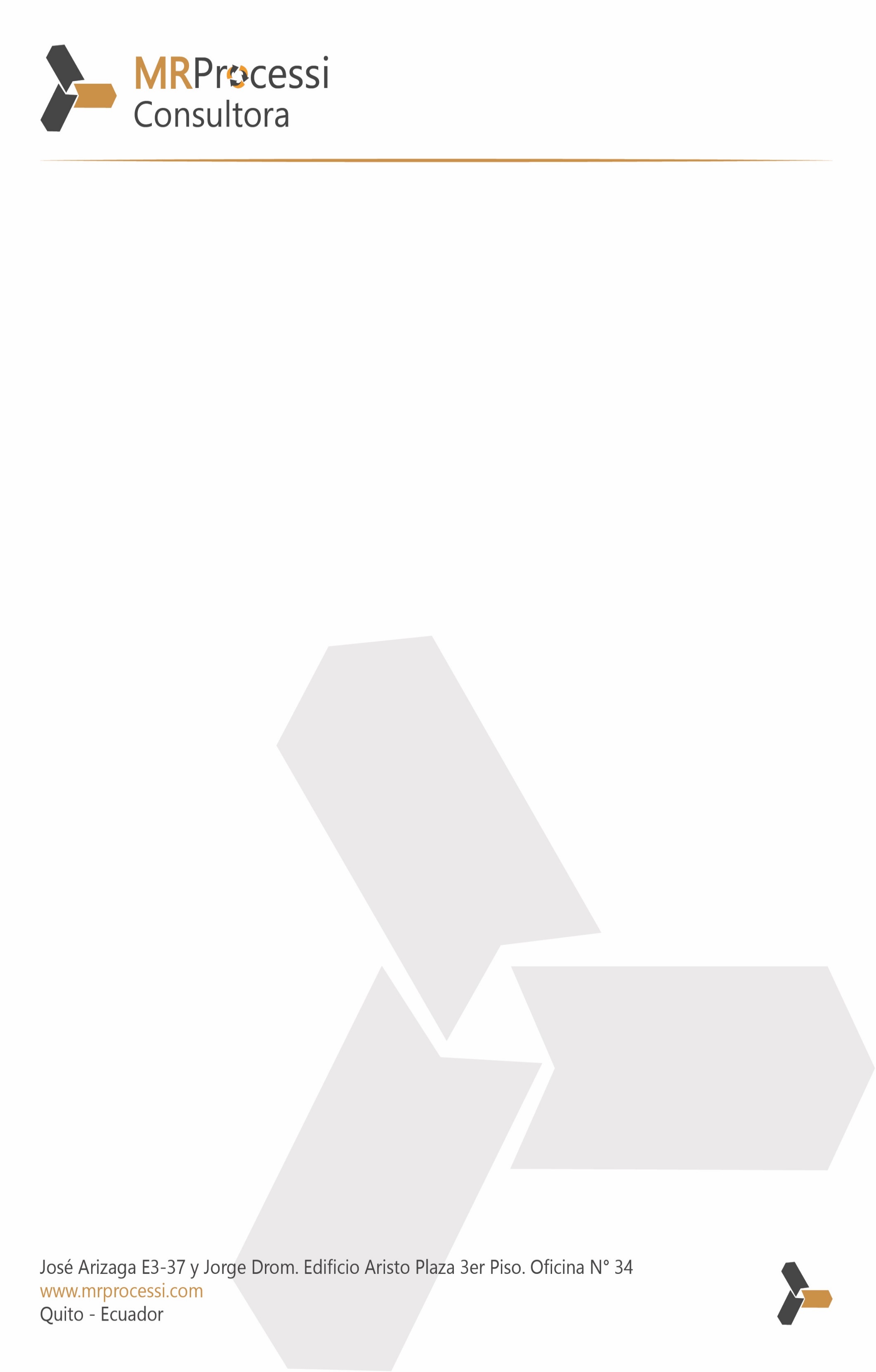 